Lundapsykologernas styrelse	Sammanträdesdatum	Sida 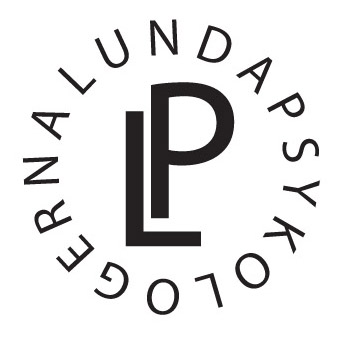 SAMMANTRÄDESPROTOKOLL	2017-03-16	1 (6)Protokoll 2017:3Plats 	Tid	P017, Hus P, Paradisgatan 5 P, Lund	Klockan 17:15 – 19:45Närvarande:Beslutande ledamöter	Alexander Heckler	Ordförande Joakim Kennberg	Vice-ordförandeIsak Laghem	SekreterareJakob Nilsson	Ekonomiansvarig	Malin Norrman Harling	Ordförande jämlikhetsutskottetFanny Söderberg	Ordförande nätverksutskottetLinnéa Eng	Ordförande utbildningsutskottetÖvriga 	Andrea Myhr		Studentlänk	Erik Sigurdsson	Vice ordförande nätverksutskottet 	Jakob Nilsson		Studentrepresentant ledningsgruppen tillika representant 			Sveriges Psykologförbunds studentförening Lund (SPFS)Linnéa Eng	Studentrepresentant ledningsgruppen tillika representant för SPFSSara Thiringer	Studentrepresentant i kårfullmäktige§ Ärende:Mötets öppnandeMötet öppnas kl. 17:16.2. Utseende av justeringspersonStyrelsen beslutaratt	utse Linnéa Eng till justeringsperson jämte ordförande Alexander Heckler. Mötets beslutsmässighetMötet är beslutsmässigt. 4. AdjungeringarAlla närvarande adjungeras.5. Fastställande av dagordningen. Dagordningen fastställs med ändringarna att tidigare punkt 10 ”Studentlänken informerar” läggs efter punkten ”Genomgång av föregående protokoll”, att tidigare punkt 14 ”Studentrepresentant i kårfullmäktige rapporterar” flyttas till efter ”Ordförande informerar” och att punkten ”Vice-ordförande informerar” läggs till efter just nämnda punkt.Därefter beslutar styrelsenatt 	godkänna dagordningen med gjorda ändringar. 6. MårundaEn mårunda genomförs.7. Genomgång av föregående protokollStyrelsen beslutar att stryka meningen i punkt 12 ”Detta i syfte att […]” eftersom denna kan missuppfattas. I punkt 13 bör tydliggöras att man avser Rapporten om fakultetstillhörighet och inget annat. Vidare bör i samma punkt förtydligas att valet av prefekt inte har gjorts ännu. Därutöver finns det ett smärre formfel i punkt 8 (en uppräkning listar samma ordningstal två gånger). Styrelser beslutar därefteratt 	protokollet 2017:2 förs till handlingarna med gjorda ändringar.8. Studentlänken informerarInom institutionen har man diskuterat frågan om breddad rekrytering mer ingående efter ett direktiv från universitetsledningen om att universitetet som helhet ska sträva efter just detta. Direktivet är något svårtolkat, men inom institutionen har man beslutat att tillsätta en arbetsgrupp för att utreda det hela och i denna kommer kanske även studentlänken att ingå. Det verkar dock svårt att göra några förändringar i själva rekryteringsfasen utan att bryta mot regelverk och lagar, men man har ändå diskuterat att till exempel bereda väg in på programmet från fristående kurser så som man gör på juristprogrammet.Andrea har också deltagit under en personaldag om studenthälsa och kursgruppsklimat. En psykiater från Studenthälsan föreläste bland annat om lärarnas ansvar om man misstänker att en student mår dåligt. Kursgruppsklimatets kvalitet hänger samman med hur nöjda studenterna på psykologprogrammet anser sig vara med sin utbildning, hur mycket de känner att de lärt sig och så vidare – något som understryker vikten av att institutionen arbetar med frågan. Att lärarna ansvarar för gruppindelningar när sådana görs bör till exempel uppmuntras, eftersom detta har uppvisat bättre resultat än andra indelningsförfaranden. Andrea uppmanar styrelsen att maila henne om man har några idéer om hur man ska jobba med kursgruppsklimat på institutionen.9. Ordförande informerarAlexander vill höra reflektioner från den gångna kickoffen. Styrelsen tycks enig om att kickoffen borde ha hållits tidigare under terminen, eftersom informationen som gavs där var lite väl senkommen för dem som bara är tillsatta under en termin. Styrelsen diskuterar också att ordna två separata kickoff-tillfällen – ett socialt för att sammansvetsa styrelsegruppen och ett mer informativt där Lp:s struktur, policydokument o. dyl. avhandlas – för att på så sätt undvika att de som suttit i styrelsen en längre tid ska behöva lyssna på samma information till leda. Vidare diskuteras frågan om det är god idé att formalisera kickoffens ramar, men styrelsen finner att det är lämpligare att föra en aktiv diskussion inför nästa termin snarare än att inskränka på kommande styrelses frihet att ordna evenemanget som den önskar.Alexander har tillsammans med Linnéa Eng och Jakob Nilsson varit på kåren och diskuterat om det nationella tilldelningssystemet – regeringen har tillsatt en utredning av fördelningen av anslag till högre utbildning. Kåren mobiliserar för att samla studenternas synpunkter på utredningen och anför framförallt att det är orimligt att utbildningsanslagen höjs långsammare än inflationen. På samma sätt är kåren missnöjd med Akademiska Hus ständigt höjer sina hyror, vilket försvårar den ekonomiska situationen för alla institutioner. Sara kommer 19:45.10. Förtroendevald i kårfullmäktige informerarSara har suttit i kårfullmäktige det gångna året och är på mötet för att informera styrelsen om Samhällsvetarkårens uppdrag och inre struktur. Framförallt vill hon uppmuntra styrelsen och övriga psykologstudenter att nominera sig själva eller andra till kårfullmäktige – så som engagemanget i kåren ser ut nu finns det en snedfördelning av representanter där den stora majoriteten är statsvetare, vilket gör att Samhällsvetarkåren knappast kan sägas företräda samtliga studentgrupper under fakultetens vingar på ett balanserat sätt. Sara påpekar att Samhällsvetarkåren kanske har distanserat sig alltför långt från studenterna, de ”studentnära” aktiviteterna har enkelt tagits över av programföreningar, och att flera platser i fullmäktige ständigt är vakanta. Detta är hot mot den demokratiska ordning som kåren är grundad på och ett hinder för studentinflytande i stort, menar hon.Andrea går 18:03.Nomineringen till platserna i kårfullmäktige stänger 20/3 och i början av april (3-16/4) börjar röstningen på kandidaterna. Kandidaterna tillsätts under ett års tid, men Sara vill betona att det inte krävs något enormt engagemang om man till exempel skulle vara ute på praktik under den perioden. Även om man inte tänker ställa upp som kandidat uppmuntras man att rösta eftersom detta skänker valet legitimitet och också kan förbättra insikten i kårens verksamhet. Om frågor finns uppmanas vi att maila till kårens e-post eller kontakta dem via deras Facebook-sida.Sara går 18:14.11. Vice-ordförande informerar”Fika med Lp” har hållits sedan det senaste mötet och Joakim rapporterar att det var lyckat – man nådde ut till studenterna med information om Siegvaldbalen, PS17 och Lp som förening. Även många utanför programmet kom förbi eftersom det hölls ett annat evenemang på Eden samtidigt, vilket var en bonus. Till nästa tillfälle vill Joakim dock se lite bättre förberedelse, framförallt gällande kaffemuggarna.Förra mötet föreslog Joakim att Lp borde få till stånd en enkät om vad programstudenterna känner till och tycker om Lp, med målet att vi ska bli bättre på att förmedla information och skapa engagemang. Han har nu sammanställt en enkät med fyra fokusområden: Lp:s styrelse, Lp:s verksamhet, Informationsförmedling och Medlemskap. Med hjälp av enkätsvaren ska Lp kunna besvara faktiska frågor och komma mer nära studenterna i sina kampanjer, vilket Styrelsen tycker är ett gott initiativ. Enkäten ska distribueras under den kommande veckan och utvärdering ska ske under nästa ordinarie styrelsemöte.12. Samhällsvetarkåren informerarStruken.13. Psykologförbundets studeranderåd informerarLinnéa och Jakob ber å SPFS Lunds vägnar att man kanske skulle göra en stadgeändring av denna stående punkt på dagordningen med hänsyn till föreningens namnbyte. De vill ta upp tråden från förra mötet och informera om att man har skrivit en proposition till årsmötet om att införliva SPFS Lunds årsmöte i Lp:s stormöte på hösten i en egen punkt. I övrigt tar man inte upp något i propositionen som inte redan nämnts i protokoll 2017:2. Styrelsen är enig om att propositionen är lämplig och den ska presenteras i sin slutgiltiga version på nästa styrelsemöte. SPFS Lund har utöver detta ordnat så att föreläsaren Kenjiro Sato ska komma och föreläsa 7/4 om de nya flyktinglagarna. Man försöker fortfarande förhandla Pelle Sandstrak om att han ska komma som föreläsare, men han verkar för närvarande motvillig.14. Studentrepresentant i ledningsgruppen informerarJakob och Linnéa informerar om att ledningsgruppen har antagit nya språkriktlinjer för programstudenter, som i huvudsak går ut på att man har rätt att examineras på engelska eller något av de nordiska språken på salstentamina under termin 1 och 2. Alla andra examinerande moment (samtalsträning, klientmoment o.s.v.) måste genomföras på svenska, med examensarbetet på termin 10 som undantag. Med andra ord har man öppnat för en frist under vilken icke-svensktalande studenter ska hinna lära sig svenska men man vidhåller ändå att studenterna måste lära sig språket för att kunna vara yrkesverksamma psykologer. Ledningsgruppen tycks eniga om riktlinjerna.Man har också diskuterat utbildningsterapin vidare, eftersom man har sett sig tvungen att omforma den nuvarande modellen. Institutionen kommer att behöva anställa psykoterapeuter för att minska kostnaderna och man diskuterar nu hur man ska göra för att ge terapeuterna goda lönevillkor – hur mycket kan minska på terapitimmarna för att ge terapeuterna konkurrenskraftiga ersättningar? Än så länge har flera terapeuter anmält intresse av att arbeta på institutionen, men man väntar fortfarande med ett slutgiltigt beslut angående timmarna till dess att rekryteringsprocessen har varat lite längre. I vilket fall tycks det som att man kommer att behöva sluta erbjuda gruppterapi inom ramarna för egenterapin, dels eftersom det finns logistiska svårigheter att fylla grupperna och dels eftersom denna terapiform har lägre evidens, vilket strider mot principen om vetenskaplighet i utbildningen.I övrigt har personaldagen om studenthälsa och kursgruppsklimat avhandlats även i ledningsgruppen. Man har bland annat föreslagit att fler moment om kursgruppsklimatet ska planeras, till exempel tidigare arbete med gruppkontrakt och liknande, och eventuellt individuella återkopplingssamtal med Martin Wolgast i slutet av termin 1 för att ge både studenter och lärare återkopplingsmöjligheter. På en mer generell nivå vill man motverka homogenitet i kursgrupperna och uppmuntra till diskussion där flera olika åsikter ska få luftas.Slutligen har ledningsgruppen arbetat fram riktlinjer för obligatoriska moment under ett möte som varken Jakob eller Linnéa kunde närvara vid. Riktlinjerna är än så länge bara publicerade på medarbetarnas interna nätverk, men efter påtryckningar från Jakob verkar det som att institutionen kommer att göra riktlinjerna tillgängliga även för studenter.15. Studentrepresentant i institutionsstyrelsen informerarErik Rådman är inte närvarande under mötet och Jakob föredrar punkten i hans ställe. Det viktigaste som diskuterades under mötet var att SKBT:s ansökan om föreningsmedel avslogs eftersom institutionsstyrelsen hävdade att den skulle ha inkommit tillsammans med Lp:s ansökan. Det är inte riktigt tydligt hur man har resonerat, men det verkar som att man förbehåller sina medel till enbart program-föreningar (Lp) och tycker att programföreningarna ska fördela dessa pengar till eventuella studentföreningar (exempelvis SKBT). Styrelsen tycker att detta är förbryllande, men bordlägger vidare diskussion till nästa styrelsemöte eftersom SKBT inte har hunnit diskutera saken internt ännu.16. EkonomiJakob förevisar styrelsen det aktuella ekonomiska läget i föreningen. De största nytillkomna punkterna i redovisningen är utgifterna för styrelsens kickoff och några kvitton Jämlikhetsutskottet har lämnat in. Chelpsyk har ansökt om finansiering med 800 kronor för medverkan i Slaget om sambucklan, men så som föreningens ekonomi ser ut i dagsläget verkar det inte möjligt att ge dem ett bidrag av den digniteten. Alexander har föreslagit att de ska söka pengar från kåren, eftersom de är mer bemedlade. Dessutom finns det möjlighet för trivselutskottet att sponsra Chelpsyk med pengar från sin egen budget. Styrelsen finner lämpligt att beslutet fattas av trivselutskottets ordförande Alexandra per capsulam.Jakob informerar därutöver om den nya kvittoblanketten och påminner om hur man gör att rapportera kvitton till föreningen.17. Rapporter från utskotten17.1 Jämlikhetsutskottet Malin informerar om att man mailat ytterligare med Bertil angående kurs 2:1. Jämlikhetsutskottet har bland annat påpekat att flera av studierna om homosexualitet är presenterade utan ett kritiskt förhållningssätt och att det saknas problematisering kring att studierna utförs på uteslutande homosexuella män. Bertil medger att mer problematisering skulle kunna ske, men vill inte ta bort momentet om Annica Dahlström då han menar att detta är viktigt för momentet som helhet. Bertil förefaller ha lagt ner mycket tid på sitt svar och Jämlikhetsutskottet anser att korrespondensen ändå har resulterat i vissa framgångar. Detta gör att man släpper kontakten med honom för stunden, men man planerar att låta studenterna på termin 1 besvara en enkät till sommaren där de får utvärdera mer ingående momenten om genus och jämlikhet på kursen.Utskottet har därutöver mailat Susanna Vestberg med beröm för hennes arbete med intersektionella perspektiv på sina kursmoment. Man har inlett kontakter med kåren och FemArk om möten mellan programföreningarnas jämlikhetsutskott och man hoppas kunna ordna en gemensam gästföreläsning om miljöpsykologi ur ett intersektionellt perspektiv någon gång i maj. Slutligen har utskottet kontaktat Martin Wolgast angående en student som skrivit nedsättande om kvinnor och sexuella minoriteter på Facebook, vilket Martin bemött med frågor om mer detaljer. Styrelsen diskuterar Lp:s roll i den här frågan och sluter sig till att det rimligaste är att framhäva vår roll som stödjande och rådgivande instans – ärendegången måste vara tydlig. Vi vill inte att Lp ska bli något slags polis som tillrättavisar enskilda studenter, men samtidigt vill vi kunna erbjuda våra kontakter och insikter i institutionens verksamhet om studenter känner att de blir kränkta av någons beteende. Styrelsen föreslår att Malin och Joakim skulle kunna sammanställa ett förslag till policydokument rörande detta efter det att Martin har återkommit med svar.17.2 Nätverksutskottet Fanny rapporterar att man ställt in planerna om att anordna en bussresa till PS17 eftersom detta skulle bli dyrare än andra alternativ. Utskottet har ansökt om bidrag från Sesus och inväntar fortfarande svar från dem. Slutligen har man utfört en enkät på Facebook angående kommande evenemang för att se vad studenterna är intresserade av och man har inlett kontakt med några föreläsare inför slutet av terminen.17.3 Trivselutskottet	Struken.	17.4 UtbildningsutskottetLinnéa rapporterar att gästföreläsningen om idrottspsykologi blev lyckad även om närvaron var ganska låg. Dock tycks man ha nått utanför programmet eftersom utomstående från Facebook kom till evenemanget, vilket var en glad överraskning. Utskottet försöker få till stånd föreläsningen om ortorexi, men med en personlig tränare som berättar om sin uppfattning av denna inofficiella diagnos. Föreläsningen kommer att få formen av en diskussion, just eftersom diagnosen inte är officiellt fastställd. 18. Rapport från Pr- och informationsansvarigStryks. Amanda är dock fortfarande med på tåget, vilket betyder att styrelsen förhoppningsvis kommer att vara fulltalig till nästa möte.19. Proposition – stadgeändringarDenna punkt föredrogs i sin helhet under punkt 13 och propositionen kommer som sagt att presenteras i sin helhet under nästa styrelsemöte.20. Förslag på gästföreläsareAlexander berättar att Anita och en förening har hört av till Lp med förslag på gästföreläsare. Förslagen ser intressanta ut och Alexander föreslår att han lägger ut förslagen i styrelsens Facebook-grupp så att respektive utskottsordförande kan ta ställning till om man vill inleda kontakt med någon på listan.21. Siegvaldbalen 2017Alexander informerar om att styrelsen måste fatta ett beslut om hur mycket ekonomiska medel man kan tänka sig att bidra med till balkommittén – så som balansräkningen ser ut vid mötestillfället kommer ekonomin för balen att bli tajt och det är osannolikt att balen alls kommer att gå med vinst. Alexander har försökt äska sponsring från institutionen men Robert Holmberg verkar hittills sval till detta förslag. På grund av tidsbrist och trötthet i styrelsen föreslår Alexander att denna punkt tillsammans med punkterna 22-24 avhandlas på ett extrainsatt styrelsemöte torsdag 23/4, eftersom detta beslut är av sådan vikt för föreningens ekonomi att det vore oansvarigt att fatta det förhastat. Styrelsen bifaller detta förslag.22. Datum för nästa fika med LPSkjuts upp.23. Datum och fikaansvar för nästa styrelsemöteSkjuts upp.24. Övriga ärendenSkjuts upp.25. Utcheckning En utcheckning genomförs.26. Mötets avslutandeMötet avslutas kl. 19:52.___________________________________		___________________________________Isak Laghem				Alexander HecklerSekreterare	 			Ordförande	___________________________________Linnéa Eng Justerare 